²				                   Bruxelles, le 15 avril 2013Réf. : JD/2013/032Votre contact : Jacques Dumont 02/512.29.36.Docteur, Madame, Monsieur, Le FARES initie, depuis 2009, des démarches de gestion du tabagisme vers le secteur de la psychiatrie et de la santé mentale.Notre approche, respectueuse de l’individu, accompagne les équipes qui le souhaitent dans la gestion du tabagisme ceci afin d’entendre et d’éventuellement relayer la demande des patients, si elle existe. Nous tenons à votre disposition plusieurs outils de communication et nous sommes à votre disposition pour toute information complémentaire. D’autre part nous vous proposons concrètement:- pour deux membres au maximum par institution (assistante sociale, psychologue, infirmière, médecin,…) de participer gratuitement à 2 jours de formation à l’entretien motivationnel. Ceci aux dates suivantes :          Lundi 17 et mercredi 19 juin 2013 (participation indispensable aux deux journées)ouMercredi 18 et jeudi 19 septembre 2013 (participation indispensable aux deux journées)- d’organiser, à votre meilleure convenance, une rencontre avec votre équipe afin d’échanger autour de la question du tabagisme, ceci avec l’aide éventuelle d‘un psychiatre formé en tabacologie.Nous vous invitons à nous contacter via mail jacques.dumont@fares.be ou par téléphone au 02.512.29.36 ou encore par courrier pour toute demande.  De préférence à l’aide des formulaires ci-joints.Tout en restant à votre entière disposition pour toute information complémentaire, nous vous prions de recevoir, Docteur, Madame, Monsieur, l’assurance de nos salutations distinguées. 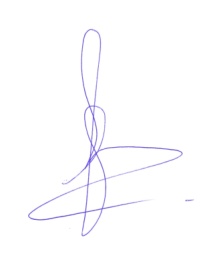 Jacques DumontChargé de projet – FARES asbl